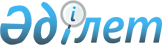 Батыс Қазақстан облысы бойынша 2019-2020 оқу жылына техникалық және кәсіптік, орта білімнен кейінгі білімі бар кадрларды даярлауға арналған мемлекеттік білім беру тапсырысын бекіту туралы
					
			Күшін жойған
			
			
		
					Батыс Қазақстан облысы әкімдігінің 2019 жылғы 28 маусымдағы № 157 қаулысы. Батыс Қазақстан облысының Әділет департаментінде 2019 жылғы 1 шілдеде № 5740 болып тіркелді. Күші жойылды - Батыс Қазақстан облысы әкімдігінің 2020 жылғы 30 шілдедегі № 180 қаулысымен
      Ескерту. Күші жойылды - Батыс Қазақстан облысы әкімдігінің 30.07.2020 № 180 қаулысымен (алғашқы ресми жарияланған күнінен бастап қолданысқа енгізіледі).
      Қазақстан Республикасының 2001 жылғы 23 қаңтардағы "Қазақстан Республикасындағы жергілікті мемлекеттік басқару және өзін-өзі басқару туралы", 2007 жылғы 27 шілдедегі "Білім туралы" Заңдарын басшылыққа ала отырып, Батыс Қазақстан облысының әкімдігі ҚАУЛЫ ЕТЕДІ:
      1. Қоса беріліп отырған Батыс Қазақстан облысы бойынша 2019–2020 оқу жылына техникалық және кәсіптік, орта білімнен кейінгі білімі бар кадрларды даярлауға арналған мемлекеттік білім беру тапсырысы бекітілсін.
      2. "Батыс Қазақстан облысының білім басқармасы" мемлекеттік мекемесі осы қаулыдан туындайтын қажетті шараларды алсын.
      3. Батыс Қазақстан облысы әкімдігінің 2018 жылғы 7 маусымдағы №138 "Батыс Қазақстан облысы бойынша 2018–2019 оқу жылына техникалық және кәсіптік, орта білімнен кейінгі білімі бар мамандарды даярлауға арналған мемлекеттік білім беру тапсырысын бекіту туралы" (Нормативтік құқықтық актілерді мемлекеттік тіркеу тізілімінде №5251 тіркелген, 2018 жылғы 27 маусымда Қазақстан Республикасы нормативтік құқықтық актілерінің эталондық бақылау банкінде жарияланған) қаулысының күші жойылды деп танылсын.
      4. "Батыс Қазақстан облысының білім басқармасы" мемлекеттік мекемесі (Н.Б.Габдушев) осы қаулының әділет органдарында мемлекеттік тіркелуін, Қазақстан Республикасы нормативтік құқықтық актілерінің эталондық бақылау банкінде және бұқаралық ақпарат құралдарында оның ресми жариялануын қамтамасыз етсін.
      5. Осы қаулының орындалуын бақылау облыс әкімінің орынбасары Ғ.А.Оспанқұловқа жүктелсін.
      6. Осы қаулы алғашқы ресми жарияланған күнінен кейін күнтізбелік он күн өткен соң қолданысқа енгізіледі. Батыс Қазақстан облысы бойынша 2019-2020 оқу жылына техникалық және кәсіптік, орта білімнен кейінгі білімі бар кадрларды даярлауға арналған мемлекеттік білім беру тапсырысы
					© 2012. Қазақстан Республикасы Әділет министрлігінің «Қазақстан Республикасының Заңнама және құқықтық ақпарат институты» ШЖҚ РМК
				2019 жылғы 28 маусымдағы
№ 157 Батыс Қазақстан облысы
әкімдігінің қаулысымен
бекітілген
№
Мамандық коды
Мамандық атауы
9 сынып базасында
9 сынып базасында
9 сынып базасында
11 сынып базасында
11 сынып базасында
11 сынып базасында
11 сынып базасында
Білім алушының шәкіртақысын есепке алмағандағы бір айда бір маманды оқытуға жұмсалатын шығынның орташа құны (теңге)
№
Мамандық коды
Мамандық атауы
қазақ тілінде
орыс тілінде
орыс тілінде
қазақ тілінде
қазақ тілінде
орыс тілінде
орыс тілінде
Білім алушының шәкіртақысын есепке алмағандағы бір айда бір маманды оқытуға жұмсалатын шығынның орташа құны (теңге)
Батыс Қазақстан облысы әкімдігі білім басқармасының "Жоғары аграрлық-техникалық колледжі" МКҚК
Батыс Қазақстан облысы әкімдігі білім басқармасының "Жоғары аграрлық-техникалық колледжі" МКҚК
Батыс Қазақстан облысы әкімдігі білім басқармасының "Жоғары аграрлық-техникалық колледжі" МКҚК
Батыс Қазақстан облысы әкімдігі білім басқармасының "Жоғары аграрлық-техникалық колледжі" МКҚК
Батыс Қазақстан облысы әкімдігі білім басқармасының "Жоғары аграрлық-техникалық колледжі" МКҚК
Батыс Қазақстан облысы әкімдігі білім басқармасының "Жоғары аграрлық-техникалық колледжі" МКҚК
Батыс Қазақстан облысы әкімдігі білім басқармасының "Жоғары аграрлық-техникалық колледжі" МКҚК
Батыс Қазақстан облысы әкімдігі білім басқармасының "Жоғары аграрлық-техникалық колледжі" МКҚК
Батыс Қазақстан облысы әкімдігі білім басқармасының "Жоғары аграрлық-техникалық колледжі" МКҚК
Батыс Қазақстан облысы әкімдігі білім басқармасының "Жоғары аграрлық-техникалық колледжі" МКҚК
Батыс Қазақстан облысы әкімдігі білім басқармасының "Жоғары аграрлық-техникалық колледжі" МКҚК
1
0518000
Есеп және аудит (салалар бойынша)
25
25
26733
2
0802000
Мұнай-газ құбырлары мен мұнай-газ қоймаларын салу және пайдалану
25
25
25
29047
3
0809000
Мұнай және газ – кен орындарын пайдалану (бейін бойынша)
25
25
29047
4
0819000
Мұнай және газды қайта өндеу технологиясы
25
29047
5
0902000
Электрмен қамтамасыз ету (салалар бойынша)
25
29047
6
1401000
Ғимараттар мен құрылымдарды салу және пайдалану
25
25
25
29047
7
1504000
Фермер шаруашылығы (бейін бойынша)
25
25
26733
8
1511000
 Жерге орналастыру
25
25
25
26733
9
1513000
Ветеринария
25
25
26733
10
1516000
Өрт қауіпсіздігі
25
25
25
25
25
25
25
26733
Барлығы: 
Барлығы: 
Барлығы: 
150
75
75
125
125
50
50
Жиынтығы:
Жиынтығы:
Жиынтығы:
400
400
400
400
400
400
400
Батыс Қазақстан облысы әкімдігі білім басқармасының "Ж.Досмұхамедов атындағы жоғары педагогикалық колледжі" МКҚК
Батыс Қазақстан облысы әкімдігі білім басқармасының "Ж.Досмұхамедов атындағы жоғары педагогикалық колледжі" МКҚК
Батыс Қазақстан облысы әкімдігі білім басқармасының "Ж.Досмұхамедов атындағы жоғары педагогикалық колледжі" МКҚК
Батыс Қазақстан облысы әкімдігі білім басқармасының "Ж.Досмұхамедов атындағы жоғары педагогикалық колледжі" МКҚК
Батыс Қазақстан облысы әкімдігі білім басқармасының "Ж.Досмұхамедов атындағы жоғары педагогикалық колледжі" МКҚК
Батыс Қазақстан облысы әкімдігі білім басқармасының "Ж.Досмұхамедов атындағы жоғары педагогикалық колледжі" МКҚК
Батыс Қазақстан облысы әкімдігі білім басқармасының "Ж.Досмұхамедов атындағы жоғары педагогикалық колледжі" МКҚК
Батыс Қазақстан облысы әкімдігі білім басқармасының "Ж.Досмұхамедов атындағы жоғары педагогикалық колледжі" МКҚК
Батыс Қазақстан облысы әкімдігі білім басқармасының "Ж.Досмұхамедов атындағы жоғары педагогикалық колледжі" МКҚК
Батыс Қазақстан облысы әкімдігі білім басқармасының "Ж.Досмұхамедов атындағы жоғары педагогикалық колледжі" МКҚК
Батыс Қазақстан облысы әкімдігі білім басқармасының "Ж.Досмұхамедов атындағы жоғары педагогикалық колледжі" МКҚК
1
0101000
Мектепке дейінгі тәрбие және оқыту
25
25
25
26312
2
0104000
Кәсіптік білім беру (салалар бойынша)
25
26733
3
0105000
Бастауыш білім беру
25
25
25
25
25
26312
4
0108000
Музыкалық білім беру
25
25
26312
5
0111000
Негізгі орта білім беру
100
25
25
26312
Барлығы: 
Барлығы: 
Барлығы: 
175
75
75
50
50
0
0
Жиынтығы:
Жиынтығы:
Жиынтығы:
300
300
300
300
300
300
300
Батыс Қазақстан облыстық білім басқармасының "Құрманғазы атындағы саз колледжі" МКҚК
Батыс Қазақстан облыстық білім басқармасының "Құрманғазы атындағы саз колледжі" МКҚК
Батыс Қазақстан облыстық білім басқармасының "Құрманғазы атындағы саз колледжі" МКҚК
Батыс Қазақстан облыстық білім басқармасының "Құрманғазы атындағы саз колледжі" МКҚК
Батыс Қазақстан облыстық білім басқармасының "Құрманғазы атындағы саз колледжі" МКҚК
Батыс Қазақстан облыстық білім басқармасының "Құрманғазы атындағы саз колледжі" МКҚК
Батыс Қазақстан облыстық білім басқармасының "Құрманғазы атындағы саз колледжі" МКҚК
Батыс Қазақстан облыстық білім басқармасының "Құрманғазы атындағы саз колледжі" МКҚК
Батыс Қазақстан облыстық білім басқармасының "Құрманғазы атындағы саз колледжі" МКҚК
Батыс Қазақстан облыстық білім басқармасының "Құрманғазы атындағы саз колледжі" МКҚК
Батыс Қазақстан облыстық білім басқармасының "Құрманғазы атындағы саз колледжі" МКҚК
1
0401000
Кітапхана ісі
25
26312
2
0403000
Әлеуметтік-мәдени қызметі және халықтық көркемдік шығармашылығы (бейін бойынша)
50
87887
3
0404000
Аспаптық орындау және музыкалық өнер эстрадасы (түрлері бойынша)
19
7
7
87887
4
0405000
Хор дирижеры
6
90622
5
0407000
Ән салу
3
90622
Барлығы: 
Барлығы: 
Барлығы: 
103
7
7
0
0
0
0
48615
Жиынтығы:
Жиынтығы:
Жиынтығы:
110
110
110
110
110
110
110
Батыс Қазақстан облысының әкімдігі денсаулық сақтау басқармасының "Батыс Қазақстан Жоғары медициналық колледжі" шаруашылық жүргізу құқығындығы мемлекеттік коммуналдық кәсіпорны
Батыс Қазақстан облысының әкімдігі денсаулық сақтау басқармасының "Батыс Қазақстан Жоғары медициналық колледжі" шаруашылық жүргізу құқығындығы мемлекеттік коммуналдық кәсіпорны
Батыс Қазақстан облысының әкімдігі денсаулық сақтау басқармасының "Батыс Қазақстан Жоғары медициналық колледжі" шаруашылық жүргізу құқығындығы мемлекеттік коммуналдық кәсіпорны
Батыс Қазақстан облысының әкімдігі денсаулық сақтау басқармасының "Батыс Қазақстан Жоғары медициналық колледжі" шаруашылық жүргізу құқығындығы мемлекеттік коммуналдық кәсіпорны
Батыс Қазақстан облысының әкімдігі денсаулық сақтау басқармасының "Батыс Қазақстан Жоғары медициналық колледжі" шаруашылық жүргізу құқығындығы мемлекеттік коммуналдық кәсіпорны
Батыс Қазақстан облысының әкімдігі денсаулық сақтау басқармасының "Батыс Қазақстан Жоғары медициналық колледжі" шаруашылық жүргізу құқығындығы мемлекеттік коммуналдық кәсіпорны
Батыс Қазақстан облысының әкімдігі денсаулық сақтау басқармасының "Батыс Қазақстан Жоғары медициналық колледжі" шаруашылық жүргізу құқығындығы мемлекеттік коммуналдық кәсіпорны
Батыс Қазақстан облысының әкімдігі денсаулық сақтау басқармасының "Батыс Қазақстан Жоғары медициналық колледжі" шаруашылық жүргізу құқығындығы мемлекеттік коммуналдық кәсіпорны
Батыс Қазақстан облысының әкімдігі денсаулық сақтау басқармасының "Батыс Қазақстан Жоғары медициналық колледжі" шаруашылық жүргізу құқығындығы мемлекеттік коммуналдық кәсіпорны
Батыс Қазақстан облысының әкімдігі денсаулық сақтау басқармасының "Батыс Қазақстан Жоғары медициналық колледжі" шаруашылық жүргізу құқығындығы мемлекеттік коммуналдық кәсіпорны
Батыс Қазақстан облысының әкімдігі денсаулық сақтау басқармасының "Батыс Қазақстан Жоғары медициналық колледжі" шаруашылық жүргізу құқығындығы мемлекеттік коммуналдық кәсіпорны
1
0301000
Емдеу ісі
75
75
25
25
29014
2
0302000
Медбикелік ісі
75
75
50
50
29014
3
0303000
Гигиена және эпидемиология
25
25
29014
4
0305000
Лабораториялық диагностика
25
25
29014
Барлығы: 
Барлығы: 
Барлығы: 
0
0
0
200
200
75
75
Жиынтығы:
Жиынтығы:
Жиынтығы:
275
275
275
275
275
275
275
Батыс Қазақстан облысы әкімдігі білім басқармасының "Бөрлі колледжі" МКҚК
Батыс Қазақстан облысы әкімдігі білім басқармасының "Бөрлі колледжі" МКҚК
Батыс Қазақстан облысы әкімдігі білім басқармасының "Бөрлі колледжі" МКҚК
Батыс Қазақстан облысы әкімдігі білім басқармасының "Бөрлі колледжі" МКҚК
Батыс Қазақстан облысы әкімдігі білім басқармасының "Бөрлі колледжі" МКҚК
Батыс Қазақстан облысы әкімдігі білім басқармасының "Бөрлі колледжі" МКҚК
Батыс Қазақстан облысы әкімдігі білім басқармасының "Бөрлі колледжі" МКҚК
Батыс Қазақстан облысы әкімдігі білім басқармасының "Бөрлі колледжі" МКҚК
Батыс Қазақстан облысы әкімдігі білім басқармасының "Бөрлі колледжі" МКҚК
Батыс Қазақстан облысы әкімдігі білім басқармасының "Бөрлі колледжі" МКҚК
Батыс Қазақстан облысы әкімдігі білім басқармасының "Бөрлі колледжі" МКҚК
1
0819000
Мұнай және газды қайта өңдеу технологиясы
25
25
29862
2
0902000
Электрмен қамтамасыз ету (салалар бойынша)
25
25
29862
Барлығы: 
Барлығы: 
Барлығы: 
0
50
50
0
0
0
0
Жиынтығы:
Жиынтығы:
Жиынтығы:
50
50
50
50
50
50
50
Батыс Қазақстан облысы Әкімдігінің білім басқармасының "Батыс Қазақстан индустриалды колледжі" МКҚК
Батыс Қазақстан облысы Әкімдігінің білім басқармасының "Батыс Қазақстан индустриалды колледжі" МКҚК
Батыс Қазақстан облысы Әкімдігінің білім басқармасының "Батыс Қазақстан индустриалды колледжі" МКҚК
Батыс Қазақстан облысы Әкімдігінің білім басқармасының "Батыс Қазақстан индустриалды колледжі" МКҚК
Батыс Қазақстан облысы Әкімдігінің білім басқармасының "Батыс Қазақстан индустриалды колледжі" МКҚК
Батыс Қазақстан облысы Әкімдігінің білім басқармасының "Батыс Қазақстан индустриалды колледжі" МКҚК
Батыс Қазақстан облысы Әкімдігінің білім басқармасының "Батыс Қазақстан индустриалды колледжі" МКҚК
Батыс Қазақстан облысы Әкімдігінің білім басқармасының "Батыс Қазақстан индустриалды колледжі" МКҚК
Батыс Қазақстан облысы Әкімдігінің білім басқармасының "Батыс Қазақстан индустриалды колледжі" МКҚК
Батыс Қазақстан облысы Әкімдігінің білім басқармасының "Батыс Қазақстан индустриалды колледжі" МКҚК
Батыс Қазақстан облысы Әкімдігінің білім басқармасының "Батыс Қазақстан индустриалды колледжі" МКҚК
1
1109000
Токарлық іс және металл өңдеу (түрлері бойынша)
25
29047
2
1114000
Дәнекерлеу ісі (түрлері бойынша)
25
25
25
29047
3
1115000
Өндірістердегі электрлік-механикалық жабдықтар (түрлері бойынша)
25
25
25
29047
4
1307000
Электр байланысы және желімен хабарлаудың желілік құрылыстарын пайдалану
25
25
25
26733
Барлығы: 
Барлығы: 
Барлығы: 
100
75
75
0
0
0
0
23228
Жиынтығы:
Жиынтығы:
Жиынтығы:
175
175
175
175
175
175
175
23228
Батыс Қазақстан облысының әкімдігі білім басқармасының "Орал "Сервис" технологиялық колледжі" МКҚК
Батыс Қазақстан облысының әкімдігі білім басқармасының "Орал "Сервис" технологиялық колледжі" МКҚК
Батыс Қазақстан облысының әкімдігі білім басқармасының "Орал "Сервис" технологиялық колледжі" МКҚК
Батыс Қазақстан облысының әкімдігі білім басқармасының "Орал "Сервис" технологиялық колледжі" МКҚК
Батыс Қазақстан облысының әкімдігі білім басқармасының "Орал "Сервис" технологиялық колледжі" МКҚК
Батыс Қазақстан облысының әкімдігі білім басқармасының "Орал "Сервис" технологиялық колледжі" МКҚК
Батыс Қазақстан облысының әкімдігі білім басқармасының "Орал "Сервис" технологиялық колледжі" МКҚК
Батыс Қазақстан облысының әкімдігі білім басқармасының "Орал "Сервис" технологиялық колледжі" МКҚК
Батыс Қазақстан облысының әкімдігі білім басқармасының "Орал "Сервис" технологиялық колледжі" МКҚК
Батыс Қазақстан облысының әкімдігі білім басқармасының "Орал "Сервис" технологиялық колледжі" МКҚК
Батыс Қазақстан облысының әкімдігі білім басқармасының "Орал "Сервис" технологиялық колледжі" МКҚК
23228
1
0506000
Шаштараз өнері және сәндік косметика
25
25
25
25
25
29047
2
0508000
Тамақтандыруды ұйымдастыру 
25
25
25
25
25
25
25
29047
3
1211000
Тігін өндірісі және киімдерді үлгілеу
25
25
25
29047
4
0506000
Шаштараз өнері және сәндік косметика
7
7
51123
5
1211000
Тігін өндірісі және киімдерді үлгілеу
8
51123
Барлығы: 
Барлығы: 
Барлығы: 
83
82
82
25
25
50
50
Жиынтығы:
Жиынтығы:
Жиынтығы:
240
240
240
240
240
240
240
Батыс Қазақстан облысы Әкімдігінің білім басқармасының "Орал политехникалық колледжі" МКҚК
Батыс Қазақстан облысы Әкімдігінің білім басқармасының "Орал политехникалық колледжі" МКҚК
Батыс Қазақстан облысы Әкімдігінің білім басқармасының "Орал политехникалық колледжі" МКҚК
Батыс Қазақстан облысы Әкімдігінің білім басқармасының "Орал политехникалық колледжі" МКҚК
Батыс Қазақстан облысы Әкімдігінің білім басқармасының "Орал политехникалық колледжі" МКҚК
Батыс Қазақстан облысы Әкімдігінің білім басқармасының "Орал политехникалық колледжі" МКҚК
Батыс Қазақстан облысы Әкімдігінің білім басқармасының "Орал политехникалық колледжі" МКҚК
Батыс Қазақстан облысы Әкімдігінің білім басқармасының "Орал политехникалық колледжі" МКҚК
Батыс Қазақстан облысы Әкімдігінің білім басқармасының "Орал политехникалық колледжі" МКҚК
Батыс Қазақстан облысы Әкімдігінің білім басқармасының "Орал политехникалық колледжі" МКҚК
Батыс Қазақстан облысы Әкімдігінің білім басқармасының "Орал политехникалық колледжі" МКҚК
1
1201000 
Автомобиль көлігіне техникалық қызмет көрсету, жөндеу және пайдалану
25
25
29047
2
1401000
Ғимараттар мен құрылымдарды салу және пайдалану
50
25
25
29047
3
1403000
Ішкі санитарлық-техникалық құрылғыларды, желдеткіштерді және инженерлік жүйелерді монтаждау және пайдалану (түрлері бойынша)
25
25
29047
Барлығы: 
Барлығы: 
Барлығы: 
50
50
50
25
25
0
0
Жиынтығы:
Жиынтығы:
Жиынтығы:
125
125
125
125
125
125
125
Батыс Қазақстан облысының әкімдігі білім басқармасының "Орал ақпараттық технологиялар колледжі" МКҚК
Батыс Қазақстан облысының әкімдігі білім басқармасының "Орал ақпараттық технологиялар колледжі" МКҚК
Батыс Қазақстан облысының әкімдігі білім басқармасының "Орал ақпараттық технологиялар колледжі" МКҚК
Батыс Қазақстан облысының әкімдігі білім басқармасының "Орал ақпараттық технологиялар колледжі" МКҚК
Батыс Қазақстан облысының әкімдігі білім басқармасының "Орал ақпараттық технологиялар колледжі" МКҚК
Батыс Қазақстан облысының әкімдігі білім басқармасының "Орал ақпараттық технологиялар колледжі" МКҚК
Батыс Қазақстан облысының әкімдігі білім басқармасының "Орал ақпараттық технологиялар колледжі" МКҚК
Батыс Қазақстан облысының әкімдігі білім басқармасының "Орал ақпараттық технологиялар колледжі" МКҚК
Батыс Қазақстан облысының әкімдігі білім басқармасының "Орал ақпараттық технологиялар колледжі" МКҚК
Батыс Қазақстан облысының әкімдігі білім басқармасының "Орал ақпараттық технологиялар колледжі" МКҚК
Батыс Қазақстан облысының әкімдігі білім басқармасының "Орал ақпараттық технологиялар колледжі" МКҚК
1
1201000
Автомобиль көлігіне техникалық қызмет көрсету, жөндеу және пайдалану
50
50
29047
2
1304000
Есептеу техникасы және бағдарламалық қамтамасыз ету (түрлері бойынша)
25
50
50
26733
Барлығы: 
Барлығы: 
Барлығы: 
25
100
100
0
0
0
0
Жиынтығы:
Жиынтығы:
Жиынтығы:
125
125
125
125
125
125
125
Батыс Қазақстан облысының Әкімдігінің білім басқармасының "Сервис және жаңа технологиялар колледжі" МКҚК
Батыс Қазақстан облысының Әкімдігінің білім басқармасының "Сервис және жаңа технологиялар колледжі" МКҚК
Батыс Қазақстан облысының Әкімдігінің білім басқармасының "Сервис және жаңа технологиялар колледжі" МКҚК
Батыс Қазақстан облысының Әкімдігінің білім басқармасының "Сервис және жаңа технологиялар колледжі" МКҚК
Батыс Қазақстан облысының Әкімдігінің білім басқармасының "Сервис және жаңа технологиялар колледжі" МКҚК
Батыс Қазақстан облысының Әкімдігінің білім басқармасының "Сервис және жаңа технологиялар колледжі" МКҚК
Батыс Қазақстан облысының Әкімдігінің білім басқармасының "Сервис және жаңа технологиялар колледжі" МКҚК
Батыс Қазақстан облысының Әкімдігінің білім басқармасының "Сервис және жаңа технологиялар колледжі" МКҚК
Батыс Қазақстан облысының Әкімдігінің білім басқармасының "Сервис және жаңа технологиялар колледжі" МКҚК
Батыс Қазақстан облысының Әкімдігінің білім басқармасының "Сервис және жаңа технологиялар колледжі" МКҚК
Батыс Қазақстан облысының Әкімдігінің білім басқармасының "Сервис және жаңа технологиялар колледжі" МКҚК
1
0508000
Тамақтандыруды ұйымдастыру 
50
75
75
29047
Барлығы: 
Барлығы: 
Барлығы: 
50
75
75
0
0
0
0
Жиынтығы:
Жиынтығы:
Жиынтығы:
125
125
125
125
125
125
125
Батыс Қазақстан облысының әкімдігі білім басқармасының "А.Иманов атындағы жол-көлік колледжі" МКҚК
Батыс Қазақстан облысының әкімдігі білім басқармасының "А.Иманов атындағы жол-көлік колледжі" МКҚК
Батыс Қазақстан облысының әкімдігі білім басқармасының "А.Иманов атындағы жол-көлік колледжі" МКҚК
Батыс Қазақстан облысының әкімдігі білім басқармасының "А.Иманов атындағы жол-көлік колледжі" МКҚК
Батыс Қазақстан облысының әкімдігі білім басқармасының "А.Иманов атындағы жол-көлік колледжі" МКҚК
Батыс Қазақстан облысының әкімдігі білім басқармасының "А.Иманов атындағы жол-көлік колледжі" МКҚК
Батыс Қазақстан облысының әкімдігі білім басқармасының "А.Иманов атындағы жол-көлік колледжі" МКҚК
Батыс Қазақстан облысының әкімдігі білім басқармасының "А.Иманов атындағы жол-көлік колледжі" МКҚК
Батыс Қазақстан облысының әкімдігі білім басқармасының "А.Иманов атындағы жол-көлік колледжі" МКҚК
Батыс Қазақстан облысының әкімдігі білім басқармасының "А.Иманов атындағы жол-көлік колледжі" МКҚК
Батыс Қазақстан облысының әкімдігі білім басқармасының "А.Иманов атындағы жол-көлік колледжі" МКҚК
1
1402000
Жол құрылыс машиналарын техникалық пайдалану (түрлері бойынша)
100
50
50
25
25
29047
Барлығы: 
Барлығы: 
Барлығы: 
100
50
50
25
25
0
0
Жиынтығы:
Жиынтығы:
Жиынтығы:
175
175
175
175
175
175
175
Батыс Қазақстан облысының әкімдігі білім басқармасының "Орал колледжі" МКҚК
Батыс Қазақстан облысының әкімдігі білім басқармасының "Орал колледжі" МКҚК
Батыс Қазақстан облысының әкімдігі білім басқармасының "Орал колледжі" МКҚК
Батыс Қазақстан облысының әкімдігі білім басқармасының "Орал колледжі" МКҚК
Батыс Қазақстан облысының әкімдігі білім басқармасының "Орал колледжі" МКҚК
Батыс Қазақстан облысының әкімдігі білім басқармасының "Орал колледжі" МКҚК
Батыс Қазақстан облысының әкімдігі білім басқармасының "Орал колледжі" МКҚК
Батыс Қазақстан облысының әкімдігі білім басқармасының "Орал колледжі" МКҚК
Батыс Қазақстан облысының әкімдігі білім басқармасының "Орал колледжі" МКҚК
Батыс Қазақстан облысының әкімдігі білім басқармасының "Орал колледжі" МКҚК
Батыс Қазақстан облысының әкімдігі білім басқармасының "Орал колледжі" МКҚК
1
1401000
Ғимараттар мен құрылымдарды салу және пайдалану
15
15
15
15
29047
2
1403000
Ішкі санитарлық-техникалық құрылғыларды, желдеткіштерді және инженерлік жүйелерді монтаждау және пайдалану (түрлері бойынша)
15
15
15
15
29047
Барлығы: 
Барлығы: 
Барлығы: 
0
0
0
30
30
30
30
Жиынтығы:
Жиынтығы:
Жиынтығы:
60
60
60
60
60
60
60
Батыс Қазақстан облысының әкімдігі білім басқармасының "Шыңғырлау колледжі" МКҚК
Батыс Қазақстан облысының әкімдігі білім басқармасының "Шыңғырлау колледжі" МКҚК
Батыс Қазақстан облысының әкімдігі білім басқармасының "Шыңғырлау колледжі" МКҚК
Батыс Қазақстан облысының әкімдігі білім басқармасының "Шыңғырлау колледжі" МКҚК
Батыс Қазақстан облысының әкімдігі білім басқармасының "Шыңғырлау колледжі" МКҚК
Батыс Қазақстан облысының әкімдігі білім басқармасының "Шыңғырлау колледжі" МКҚК
Батыс Қазақстан облысының әкімдігі білім басқармасының "Шыңғырлау колледжі" МКҚК
Батыс Қазақстан облысының әкімдігі білім басқармасының "Шыңғырлау колледжі" МКҚК
Батыс Қазақстан облысының әкімдігі білім басқармасының "Шыңғырлау колледжі" МКҚК
Батыс Қазақстан облысының әкімдігі білім басқармасының "Шыңғырлау колледжі" МКҚК
Батыс Қазақстан облысының әкімдігі білім басқармасының "Шыңғырлау колледжі" МКҚК
1
0508000
Тамақтандыруды ұйымдастыру 
25
29862
2
1114000
Дәнекерлеу ісі (түрлері бойынша)
25
25
29862
Барлығы: 
Барлығы: 
Барлығы: 
25
25
25
0
0
0
0
Жиынтығы:
Жиынтығы:
Жиынтығы:
50
50
50
50
50
50
50
Батыс Қазақстан облысының әкімдігі білім басқармасының "Жаңақала колледжі" МҚКК
Батыс Қазақстан облысының әкімдігі білім басқармасының "Жаңақала колледжі" МҚКК
Батыс Қазақстан облысының әкімдігі білім басқармасының "Жаңақала колледжі" МҚКК
Батыс Қазақстан облысының әкімдігі білім басқармасының "Жаңақала колледжі" МҚКК
Батыс Қазақстан облысының әкімдігі білім басқармасының "Жаңақала колледжі" МҚКК
Батыс Қазақстан облысының әкімдігі білім басқармасының "Жаңақала колледжі" МҚКК
Батыс Қазақстан облысының әкімдігі білім басқармасының "Жаңақала колледжі" МҚКК
Батыс Қазақстан облысының әкімдігі білім басқармасының "Жаңақала колледжі" МҚКК
Батыс Қазақстан облысының әкімдігі білім басқармасының "Жаңақала колледжі" МҚКК
Батыс Қазақстан облысының әкімдігі білім басқармасының "Жаңақала колледжі" МҚКК
Батыс Қазақстан облысының әкімдігі білім басқармасының "Жаңақала колледжі" МҚКК
1
1201000
Автомобиль көлігіне техникалық қызмет көрсету, жөндеу және пайдалану
25
29862
2
1304000
Есептеу техникасы және бағдарламалық қамтамасыз ету (түрлері бойынша)
25
27548
Барлығы: 
Барлығы: 
Барлығы: 
50
0
0
0
0
0
0
Жиынтығы:
Жиынтығы:
Жиынтығы:
50
50
50
50
50
50
50
Батыс Қазақстан облысының әкімдігі білім басқармасының "М.Б.Ықсанов атындағы Жәнібек колледжі" МКҚК
Батыс Қазақстан облысының әкімдігі білім басқармасының "М.Б.Ықсанов атындағы Жәнібек колледжі" МКҚК
Батыс Қазақстан облысының әкімдігі білім басқармасының "М.Б.Ықсанов атындағы Жәнібек колледжі" МКҚК
Батыс Қазақстан облысының әкімдігі білім басқармасының "М.Б.Ықсанов атындағы Жәнібек колледжі" МКҚК
Батыс Қазақстан облысының әкімдігі білім басқармасының "М.Б.Ықсанов атындағы Жәнібек колледжі" МКҚК
Батыс Қазақстан облысының әкімдігі білім басқармасының "М.Б.Ықсанов атындағы Жәнібек колледжі" МКҚК
Батыс Қазақстан облысының әкімдігі білім басқармасының "М.Б.Ықсанов атындағы Жәнібек колледжі" МКҚК
Батыс Қазақстан облысының әкімдігі білім басқармасының "М.Б.Ықсанов атындағы Жәнібек колледжі" МКҚК
Батыс Қазақстан облысының әкімдігі білім басқармасының "М.Б.Ықсанов атындағы Жәнібек колледжі" МКҚК
Батыс Қазақстан облысының әкімдігі білім басқармасының "М.Б.Ықсанов атындағы Жәнібек колледжі" МКҚК
Батыс Қазақстан облысының әкімдігі білім басқармасының "М.Б.Ықсанов атындағы Жәнібек колледжі" МКҚК
1
0508000
Тамақтандыруды ұйымдастыру 
25
29862
2
1304000
Есептеу техникасы және бағдарламалық қамтамасыз ету (түрлері бойынша)
25
27548
Барлығы: 
Барлығы: 
Барлығы: 
50
0
0
0
0
0
0
Жиынтығы:
Жиынтығы:
Жиынтығы:
50
50
50
50
50
50
50
Батыс Қазақстан облысының әкімдігі білім басқармасының "Тайпақ колледжі" МКҚК
Батыс Қазақстан облысының әкімдігі білім басқармасының "Тайпақ колледжі" МКҚК
Батыс Қазақстан облысының әкімдігі білім басқармасының "Тайпақ колледжі" МКҚК
Батыс Қазақстан облысының әкімдігі білім басқармасының "Тайпақ колледжі" МКҚК
Батыс Қазақстан облысының әкімдігі білім басқармасының "Тайпақ колледжі" МКҚК
Батыс Қазақстан облысының әкімдігі білім басқармасының "Тайпақ колледжі" МКҚК
Батыс Қазақстан облысының әкімдігі білім басқармасының "Тайпақ колледжі" МКҚК
Батыс Қазақстан облысының әкімдігі білім басқармасының "Тайпақ колледжі" МКҚК
Батыс Қазақстан облысының әкімдігі білім басқармасының "Тайпақ колледжі" МКҚК
Батыс Қазақстан облысының әкімдігі білім басқармасының "Тайпақ колледжі" МКҚК
Батыс Қазақстан облысының әкімдігі білім басқармасының "Тайпақ колледжі" МКҚК
1
1504000
Фермер шаруашылығы (бейін бойынша)
25
27548
Барлығы: 
Барлығы: 
Барлығы: 
25
0
0
0
0
0
0
Жиынтығы:
Жиынтығы:
Жиынтығы:
25
25
25
25
25
25
25
Батыс Қазақстан облысының әкімдігі білім басқармасының "Теректі колледжі" МКҚК
Батыс Қазақстан облысының әкімдігі білім басқармасының "Теректі колледжі" МКҚК
Батыс Қазақстан облысының әкімдігі білім басқармасының "Теректі колледжі" МКҚК
Батыс Қазақстан облысының әкімдігі білім басқармасының "Теректі колледжі" МКҚК
Батыс Қазақстан облысының әкімдігі білім басқармасының "Теректі колледжі" МКҚК
Батыс Қазақстан облысының әкімдігі білім басқармасының "Теректі колледжі" МКҚК
Батыс Қазақстан облысының әкімдігі білім басқармасының "Теректі колледжі" МКҚК
Батыс Қазақстан облысының әкімдігі білім басқармасының "Теректі колледжі" МКҚК
Батыс Қазақстан облысының әкімдігі білім басқармасының "Теректі колледжі" МКҚК
Батыс Қазақстан облысының әкімдігі білім басқармасының "Теректі колледжі" МКҚК
Батыс Қазақстан облысының әкімдігі білім басқармасының "Теректі колледжі" МКҚК
1
0508000
Тамақтандыруды ұйымдастыру 
25
29862
2
1304000
Есептеу техникасы және бағдарламалық қамтамасыз ету (түрлері бойынша)
25
27548
3
1513000
Ветеринария
25
25
27548
Барлығы: 
Барлығы: 
Барлығы: 
50
0
0
25
25
0
0
Жиынтығы:
Жиынтығы:
Жиынтығы:
75
75
75
75
75
75
75
Батыс Қазақстан облысының әкімдігі білім басқармасының "Зеленов колледжі" МКҚК
Батыс Қазақстан облысының әкімдігі білім басқармасының "Зеленов колледжі" МКҚК
Батыс Қазақстан облысының әкімдігі білім басқармасының "Зеленов колледжі" МКҚК
Батыс Қазақстан облысының әкімдігі білім басқармасының "Зеленов колледжі" МКҚК
Батыс Қазақстан облысының әкімдігі білім басқармасының "Зеленов колледжі" МКҚК
Батыс Қазақстан облысының әкімдігі білім басқармасының "Зеленов колледжі" МКҚК
Батыс Қазақстан облысының әкімдігі білім басқармасының "Зеленов колледжі" МКҚК
Батыс Қазақстан облысының әкімдігі білім басқармасының "Зеленов колледжі" МКҚК
Батыс Қазақстан облысының әкімдігі білім басқармасының "Зеленов колледжі" МКҚК
Батыс Қазақстан облысының әкімдігі білім басқармасының "Зеленов колледжі" МКҚК
Батыс Қазақстан облысының әкімдігі білім басқармасының "Зеленов колледжі" МКҚК
1
1504000
Фермер шаруашылығы (бейін бойынша)
25
25
27548
Барлығы: 
Барлығы: 
Барлығы: 
0
0
0
0
0
25
25
Жиынтығы:
Жиынтығы:
Жиынтығы:
25
25
25
25
25
25
25
Батыс Қазақстан облысының әкімдігі білім басқармасының "Ақжайық аграрлық техникалық колледжі" МКҚК
Батыс Қазақстан облысының әкімдігі білім басқармасының "Ақжайық аграрлық техникалық колледжі" МКҚК
Батыс Қазақстан облысының әкімдігі білім басқармасының "Ақжайық аграрлық техникалық колледжі" МКҚК
Батыс Қазақстан облысының әкімдігі білім басқармасының "Ақжайық аграрлық техникалық колледжі" МКҚК
Батыс Қазақстан облысының әкімдігі білім басқармасының "Ақжайық аграрлық техникалық колледжі" МКҚК
Батыс Қазақстан облысының әкімдігі білім басқармасының "Ақжайық аграрлық техникалық колледжі" МКҚК
Батыс Қазақстан облысының әкімдігі білім басқармасының "Ақжайық аграрлық техникалық колледжі" МКҚК
Батыс Қазақстан облысының әкімдігі білім басқармасының "Ақжайық аграрлық техникалық колледжі" МКҚК
Батыс Қазақстан облысының әкімдігі білім басқармасының "Ақжайық аграрлық техникалық колледжі" МКҚК
Батыс Қазақстан облысының әкімдігі білім басқармасының "Ақжайық аграрлық техникалық колледжі" МКҚК
Батыс Қазақстан облысының әкімдігі білім басқармасының "Ақжайық аграрлық техникалық колледжі" МКҚК
1
1504000
Фермер шаруашылығы (бейін бойынша)
50
27548
Барлығы: 
Барлығы: 
Барлығы: 
50
0
0
0
0
0
0
Жиынтығы:
Жиынтығы:
Жиынтығы:
50
50
50
50
50
50
50
Батыс Қазақстан облысының әкімдігі білім басқармасының "Ақсай техникалық колледжі" МКҚК
Батыс Қазақстан облысының әкімдігі білім басқармасының "Ақсай техникалық колледжі" МКҚК
Батыс Қазақстан облысының әкімдігі білім басқармасының "Ақсай техникалық колледжі" МКҚК
Батыс Қазақстан облысының әкімдігі білім басқармасының "Ақсай техникалық колледжі" МКҚК
Батыс Қазақстан облысының әкімдігі білім басқармасының "Ақсай техникалық колледжі" МКҚК
Батыс Қазақстан облысының әкімдігі білім басқармасының "Ақсай техникалық колледжі" МКҚК
Батыс Қазақстан облысының әкімдігі білім басқармасының "Ақсай техникалық колледжі" МКҚК
Батыс Қазақстан облысының әкімдігі білім басқармасының "Ақсай техникалық колледжі" МКҚК
Батыс Қазақстан облысының әкімдігі білім басқармасының "Ақсай техникалық колледжі" МКҚК
Батыс Қазақстан облысының әкімдігі білім басқармасының "Ақсай техникалық колледжі" МКҚК
Батыс Қазақстан облысының әкімдігі білім басқармасының "Ақсай техникалық колледжі" МКҚК
1
0508000
Тамақтандыруды ұйымдастыру 
25
29862
2
1114000
Дәнекерлеу ісі (түрлері бойынша)
25
25
29862
3
1115000
Өндірістегі электрлік-механикалық жабдықтар (түрлері бойынша)
50
50
29862
Барлығы: 
Барлығы: 
Барлығы: 
25
75
75
0
0
0
0
Жиынтығы:
Жиынтығы:
Жиынтығы:
100
100
100
100
100
100
100
Батыс Қазақстан облысының әкімдігі білім басқармасының "Рубежка колледжі" МКҚК
Батыс Қазақстан облысының әкімдігі білім басқармасының "Рубежка колледжі" МКҚК
Батыс Қазақстан облысының әкімдігі білім басқармасының "Рубежка колледжі" МКҚК
Батыс Қазақстан облысының әкімдігі білім басқармасының "Рубежка колледжі" МКҚК
Батыс Қазақстан облысының әкімдігі білім басқармасының "Рубежка колледжі" МКҚК
Батыс Қазақстан облысының әкімдігі білім басқармасының "Рубежка колледжі" МКҚК
Батыс Қазақстан облысының әкімдігі білім басқармасының "Рубежка колледжі" МКҚК
Батыс Қазақстан облысының әкімдігі білім басқармасының "Рубежка колледжі" МКҚК
Батыс Қазақстан облысының әкімдігі білім басқармасының "Рубежка колледжі" МКҚК
Батыс Қазақстан облысының әкімдігі білім басқармасының "Рубежка колледжі" МКҚК
Батыс Қазақстан облысының әкімдігі білім басқармасының "Рубежка колледжі" МКҚК
1
1504000
Фермер шаруашылығы (бейін бойынша)
15
15
48484
2
1504000
Фермер шаруашылығы (бейін бойынша)
25
25
27548
Барлығы: 
Барлығы: 
Барлығы: 
0
40
40
0
0
0
0
Жиынтығы:
Жиынтығы:
Жиынтығы:
40
40
40
40
40
40
40
Батыс Қазақстан облысының әкімдігі білім басқармасының "Жалпақтал аграрлық және салалық технологиялар колледжі" МКҚК
Батыс Қазақстан облысының әкімдігі білім басқармасының "Жалпақтал аграрлық және салалық технологиялар колледжі" МКҚК
Батыс Қазақстан облысының әкімдігі білім басқармасының "Жалпақтал аграрлық және салалық технологиялар колледжі" МКҚК
Батыс Қазақстан облысының әкімдігі білім басқармасының "Жалпақтал аграрлық және салалық технологиялар колледжі" МКҚК
Батыс Қазақстан облысының әкімдігі білім басқармасының "Жалпақтал аграрлық және салалық технологиялар колледжі" МКҚК
Батыс Қазақстан облысының әкімдігі білім басқармасының "Жалпақтал аграрлық және салалық технологиялар колледжі" МКҚК
Батыс Қазақстан облысының әкімдігі білім басқармасының "Жалпақтал аграрлық және салалық технологиялар колледжі" МКҚК
Батыс Қазақстан облысының әкімдігі білім басқармасының "Жалпақтал аграрлық және салалық технологиялар колледжі" МКҚК
Батыс Қазақстан облысының әкімдігі білім басқармасының "Жалпақтал аграрлық және салалық технологиялар колледжі" МКҚК
Батыс Қазақстан облысының әкімдігі білім басқармасының "Жалпақтал аграрлық және салалық технологиялар колледжі" МКҚК
Батыс Қазақстан облысының әкімдігі білім басқармасының "Жалпақтал аграрлық және салалық технологиялар колледжі" МКҚК
1
1304000
Есептеу техникасы және бағдарламалық қамтамасыз ету (түрлері бойынша)
25
27548
Барлығы: 
Барлығы: 
Барлығы: 
25
0
0
0
0
0
0
Жиынтығы:
Жиынтығы:
Жиынтығы:
25
25
25
25
25
25
25
Батыс Қазақстан облысының әкімдігі білім басқармасының "Бөкей ордасы колледжі" МКҚК
Батыс Қазақстан облысының әкімдігі білім басқармасының "Бөкей ордасы колледжі" МКҚК
Батыс Қазақстан облысының әкімдігі білім басқармасының "Бөкей ордасы колледжі" МКҚК
Батыс Қазақстан облысының әкімдігі білім басқармасының "Бөкей ордасы колледжі" МКҚК
Батыс Қазақстан облысының әкімдігі білім басқармасының "Бөкей ордасы колледжі" МКҚК
Батыс Қазақстан облысының әкімдігі білім басқармасының "Бөкей ордасы колледжі" МКҚК
Батыс Қазақстан облысының әкімдігі білім басқармасының "Бөкей ордасы колледжі" МКҚК
Батыс Қазақстан облысының әкімдігі білім басқармасының "Бөкей ордасы колледжі" МКҚК
Батыс Қазақстан облысының әкімдігі білім басқармасының "Бөкей ордасы колледжі" МКҚК
Батыс Қазақстан облысының әкімдігі білім басқармасының "Бөкей ордасы колледжі" МКҚК
Батыс Қазақстан облысының әкімдігі білім басқармасының "Бөкей ордасы колледжі" МКҚК
1
1401000
Ғимараттар мен құрылымдарды салу және пайдалану
25
25
29862
2
1504000
Фермер шаруашылығы (бейін бойынша)
25
25
27548
Барлығы: 
Барлығы: 
Барлығы: 
0
0
0
0
0
50
50
Жиынтығы:
Жиынтығы:
Жиынтығы:
50
50
50
50
50
50
50
Батыс Қазақстан облысының әкімдігі білім басқармасының "Сырым колледжі" МКҚК
Батыс Қазақстан облысының әкімдігі білім басқармасының "Сырым колледжі" МКҚК
Батыс Қазақстан облысының әкімдігі білім басқармасының "Сырым колледжі" МКҚК
Батыс Қазақстан облысының әкімдігі білім басқармасының "Сырым колледжі" МКҚК
Батыс Қазақстан облысының әкімдігі білім басқармасының "Сырым колледжі" МКҚК
Батыс Қазақстан облысының әкімдігі білім басқармасының "Сырым колледжі" МКҚК
Батыс Қазақстан облысының әкімдігі білім басқармасының "Сырым колледжі" МКҚК
Батыс Қазақстан облысының әкімдігі білім басқармасының "Сырым колледжі" МКҚК
Батыс Қазақстан облысының әкімдігі білім басқармасының "Сырым колледжі" МКҚК
Батыс Қазақстан облысының әкімдігі білім басқармасының "Сырым колледжі" МКҚК
Батыс Қазақстан облысының әкімдігі білім басқармасының "Сырым колледжі" МКҚК
1
1504000
Фермер шаруашылығы (бейін бойынша)
50
50
27548
Барлығы: 
Барлығы: 
Барлығы: 
0
0
0
50
50
0
0
Жиынтығы:
Жиынтығы:
Жиынтығы:
50
50
50
50
50
50
50
Батыс Қазақстан облысының әкімдігі білім басқармасының "Тасқала колледжі" МКҚК
Батыс Қазақстан облысының әкімдігі білім басқармасының "Тасқала колледжі" МКҚК
Батыс Қазақстан облысының әкімдігі білім басқармасының "Тасқала колледжі" МКҚК
Батыс Қазақстан облысының әкімдігі білім басқармасының "Тасқала колледжі" МКҚК
Батыс Қазақстан облысының әкімдігі білім басқармасының "Тасқала колледжі" МКҚК
Батыс Қазақстан облысының әкімдігі білім басқармасының "Тасқала колледжі" МКҚК
Батыс Қазақстан облысының әкімдігі білім басқармасының "Тасқала колледжі" МКҚК
Батыс Қазақстан облысының әкімдігі білім басқармасының "Тасқала колледжі" МКҚК
Батыс Қазақстан облысының әкімдігі білім басқармасының "Тасқала колледжі" МКҚК
Батыс Қазақстан облысының әкімдігі білім басқармасының "Тасқала колледжі" МКҚК
Батыс Қазақстан облысының әкімдігі білім басқармасының "Тасқала колледжі" МКҚК
1
0508000
Тамақтандыруды ұйымдастыру 
25
29862
Барлығы: 
Барлығы: 
Барлығы: 
25
0
0
0
0
0
0
Жиынтығы:
Жиынтығы:
Жиынтығы:
25
25
25
25
25
25
25
Батыс Қазақстан облысының әкімдігі білім басқармасының "Қаратөбе колледжі" МКҚК
Батыс Қазақстан облысының әкімдігі білім басқармасының "Қаратөбе колледжі" МКҚК
Батыс Қазақстан облысының әкімдігі білім басқармасының "Қаратөбе колледжі" МКҚК
Батыс Қазақстан облысының әкімдігі білім басқармасының "Қаратөбе колледжі" МКҚК
Батыс Қазақстан облысының әкімдігі білім басқармасының "Қаратөбе колледжі" МКҚК
Батыс Қазақстан облысының әкімдігі білім басқармасының "Қаратөбе колледжі" МКҚК
Батыс Қазақстан облысының әкімдігі білім басқармасының "Қаратөбе колледжі" МКҚК
Батыс Қазақстан облысының әкімдігі білім басқармасының "Қаратөбе колледжі" МКҚК
Батыс Қазақстан облысының әкімдігі білім басқармасының "Қаратөбе колледжі" МКҚК
Батыс Қазақстан облысының әкімдігі білім басқармасының "Қаратөбе колледжі" МКҚК
Батыс Қазақстан облысының әкімдігі білім басқармасының "Қаратөбе колледжі" МКҚК
1
1114000
Дәнекерлеу ісі (түрлері бойынша)
25
29862
2
1504000
Фермер шаруашылығы (бейін бойынша)
25
25
27548
Барлығы: 
Барлығы: 
Барлығы: 
25
0
0
25
25
0
0
Жиынтығы:
Жиынтығы:
Жиынтығы:
50
50
50
50
50
50
50
"Батыс Қазақстан инженерлік-технологиялық колледжі" МЕББМ
"Батыс Қазақстан инженерлік-технологиялық колледжі" МЕББМ
"Батыс Қазақстан инженерлік-технологиялық колледжі" МЕББМ
"Батыс Қазақстан инженерлік-технологиялық колледжі" МЕББМ
"Батыс Қазақстан инженерлік-технологиялық колледжі" МЕББМ
"Батыс Қазақстан инженерлік-технологиялық колледжі" МЕББМ
"Батыс Қазақстан инженерлік-технологиялық колледжі" МЕББМ
"Батыс Қазақстан инженерлік-технологиялық колледжі" МЕББМ
"Батыс Қазақстан инженерлік-технологиялық колледжі" МЕББМ
"Батыс Қазақстан инженерлік-технологиялық колледжі" МЕББМ
"Батыс Қазақстан инженерлік-технологиялық колледжі" МЕББМ
1
0902000
Электрмен қамтамасыз ету (салалар бойынша)
25
25
25
25
25
29047
2
1304000
Есептеу техникасы және бағдарламалық қамтамасыз ету (түрлері бойынша)
25
25
25
25
25
26733
3
1513000
Ветеринария
25
25
25
26733
Барлығы: 
Барлығы: 
Барлығы: 
75
50
50
75
75
0
0
Жиынтығы:
Жиынтығы:
Жиынтығы:
200
200
200
200
200
200
200
"Халықаралық Цифрлық Технологиялар, Сәулет және Құқық колледжі" МЕББМ
"Халықаралық Цифрлық Технологиялар, Сәулет және Құқық колледжі" МЕББМ
"Халықаралық Цифрлық Технологиялар, Сәулет және Құқық колледжі" МЕББМ
"Халықаралық Цифрлық Технологиялар, Сәулет және Құқық колледжі" МЕББМ
"Халықаралық Цифрлық Технологиялар, Сәулет және Құқық колледжі" МЕББМ
"Халықаралық Цифрлық Технологиялар, Сәулет және Құқық колледжі" МЕББМ
"Халықаралық Цифрлық Технологиялар, Сәулет және Құқық колледжі" МЕББМ
"Халықаралық Цифрлық Технологиялар, Сәулет және Құқық колледжі" МЕББМ
"Халықаралық Цифрлық Технологиялар, Сәулет және Құқық колледжі" МЕББМ
"Халықаралық Цифрлық Технологиялар, Сәулет және Құқық колледжі" МЕББМ
"Халықаралық Цифрлық Технологиялар, Сәулет және Құқық колледжі" МЕББМ
1
0515000
Менеджмент (қолдану аясы және салалары бойынша)
25
25
25
26733
2
0516000
Қаржы (салалар бойынша)
25
25
25
26733
3
0518000
Есеп және аудит (салалар бойынша)
25
26733
Барлығы: 
Барлығы: 
Барлығы: 
75
50
50
0
0
0
0
Жиынтығы:
Жиынтығы:
Жиынтығы:
125
125
125
125
125
125
125
"Республикалық жоғары техникалық колледжі" МЕББМ
"Республикалық жоғары техникалық колледжі" МЕББМ
"Республикалық жоғары техникалық колледжі" МЕББМ
"Республикалық жоғары техникалық колледжі" МЕББМ
"Республикалық жоғары техникалық колледжі" МЕББМ
"Республикалық жоғары техникалық колледжі" МЕББМ
"Республикалық жоғары техникалық колледжі" МЕББМ
"Республикалық жоғары техникалық колледжі" МЕББМ
"Республикалық жоғары техникалық колледжі" МЕББМ
"Республикалық жоғары техникалық колледжі" МЕББМ
"Республикалық жоғары техникалық колледжі" МЕББМ
1
1306000
Радиоэлектроника және байланыс (түрлері бойынша)
25
25
25
26733
2
1309000
Оптикалық және электрондық құрал-жабдықтар (түрлері бойынша)
25
25
25
25
26733
Барлығы: 
Барлығы: 
Барлығы: 
25
25
25
25
25
25
25
Жиынтығы:
Жиынтығы:
Жиынтығы:
100
100
100
100
100
100
100
"Батыс-Қазақстан академиялық колледжі" "АТиСО" жеке мекемесі
"Батыс-Қазақстан академиялық колледжі" "АТиСО" жеке мекемесі
"Батыс-Қазақстан академиялық колледжі" "АТиСО" жеке мекемесі
"Батыс-Қазақстан академиялық колледжі" "АТиСО" жеке мекемесі
"Батыс-Қазақстан академиялық колледжі" "АТиСО" жеке мекемесі
"Батыс-Қазақстан академиялық колледжі" "АТиСО" жеке мекемесі
"Батыс-Қазақстан академиялық колледжі" "АТиСО" жеке мекемесі
"Батыс-Қазақстан академиялық колледжі" "АТиСО" жеке мекемесі
"Батыс-Қазақстан академиялық колледжі" "АТиСО" жеке мекемесі
"Батыс-Қазақстан академиялық колледжі" "АТиСО" жеке мекемесі
"Батыс-Қазақстан академиялық колледжі" "АТиСО" жеке мекемесі
1
0501000
Әлеуметтік жұмыс
25
25
25
25
26733
2
0510000
Іс қағаздарын жүргізу және мұрағаттану (қолдану аясы және салалары бойынша)
25
25
26733
Барлығы: 
Барлығы: 
Барлығы: 
0
0
0
50
50
25
25
Жиынтығы:
Жиынтығы:
Жиынтығы:
75
75
75
75
75
75
75
"Орал гуманитарлық-техникалық колледжі" мекемесі
"Орал гуманитарлық-техникалық колледжі" мекемесі
"Орал гуманитарлық-техникалық колледжі" мекемесі
"Орал гуманитарлық-техникалық колледжі" мекемесі
"Орал гуманитарлық-техникалық колледжі" мекемесі
"Орал гуманитарлық-техникалық колледжі" мекемесі
"Орал гуманитарлық-техникалық колледжі" мекемесі
"Орал гуманитарлық-техникалық колледжі" мекемесі
"Орал гуманитарлық-техникалық колледжі" мекемесі
"Орал гуманитарлық-техникалық колледжі" мекемесі
"Орал гуманитарлық-техникалық колледжі" мекемесі
1
0103000
Дене тәрбиесі және спорт
25
25
25
26312
2
0111000
Негізгі орта білім беру
25
26312
Барлығы: 
Барлығы: 
Барлығы: 
50
25
25
0
0
0
0
Жиынтығы:
Жиынтығы:
Жиынтығы:
75
75
75
75
75
75
75
"Орал гуманитарлық колледжі" мемлекеттік емес мекеме
"Орал гуманитарлық колледжі" мемлекеттік емес мекеме
"Орал гуманитарлық колледжі" мемлекеттік емес мекеме
"Орал гуманитарлық колледжі" мемлекеттік емес мекеме
"Орал гуманитарлық колледжі" мемлекеттік емес мекеме
"Орал гуманитарлық колледжі" мемлекеттік емес мекеме
"Орал гуманитарлық колледжі" мемлекеттік емес мекеме
"Орал гуманитарлық колледжі" мемлекеттік емес мекеме
"Орал гуманитарлық колледжі" мемлекеттік емес мекеме
"Орал гуманитарлық колледжі" мемлекеттік емес мекеме
"Орал гуманитарлық колледжі" мемлекеттік емес мекеме
1
0103000
Дене тәрбиесі және спорт
25
26312
Барлығы: 
Барлығы: 
Барлығы: 
25
Жиынтығы:
Жиынтығы:
Жиынтығы:
25
25
25
25
25
25
25
"МАҚСАТ" Орал медициналық колледжі" жеке мекемесі
"МАҚСАТ" Орал медициналық колледжі" жеке мекемесі
"МАҚСАТ" Орал медициналық колледжі" жеке мекемесі
"МАҚСАТ" Орал медициналық колледжі" жеке мекемесі
"МАҚСАТ" Орал медициналық колледжі" жеке мекемесі
"МАҚСАТ" Орал медициналық колледжі" жеке мекемесі
"МАҚСАТ" Орал медициналық колледжі" жеке мекемесі
"МАҚСАТ" Орал медициналық колледжі" жеке мекемесі
"МАҚСАТ" Орал медициналық колледжі" жеке мекемесі
"МАҚСАТ" Орал медициналық колледжі" жеке мекемесі
"МАҚСАТ" Орал медициналық колледжі" жеке мекемесі
1
0301000
Емдеу ісі
25
25
29014
2
0302000
Медбикелік ісі
25
25
25
25
29014
Барлығы: 
Барлығы: 
Барлығы: 
0
0
0
50
50
25
25
Жиынтығы:
Жиынтығы:
Жиынтығы:
75
75
75
75
75
75
75
Облыс бойынша барлығы: 
Облыс бойынша барлығы: 
Облыс бойынша барлығы: 
1436
929
929
780
780
355
355
Облыс бойынша жиынтығы:
Облыс бойынша жиынтығы:
Облыс бойынша жиынтығы:
3500
3500
3500
3500
3500
3500
3500